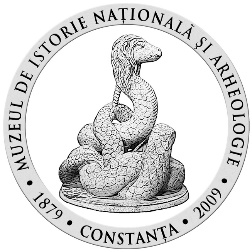      MUZEUL DE ISTORIE NAŢIONALĂ ŞI ARHEOLOGIECONSTANTA                                  Piaţa Ovidiu 12, RO – 900745 Constanţa • Tel/fax: 0040 – 241 – 618763			     E-mail:; minaconstanta@gmail.com  archmus@minac.roSite: www.minac.roCONTRACT PRESTARI SERVICIINr.  ………/…………………………1.Părţile contractanteÎn temeiul Legii  nr. 98/2016 privind achizițiile publice, cu modificările și completările ulterioare, s-a încheiat prezentul contract de prestări servicii, între      MUZEUL DE ISTORIE NATIONALA SI ARHEOLOGIE CONSTANTA, cu sediul in Constanta, Str. Ovidiu nr 12,, telefon 0241614562, e-mail achizitii@minac.ro. cod fiscal  4301030, cont trezorerie RO16TREZ24G670303200200X  deschis la Trezoreria Constanta, reprezentat prin MOTOTOLEA AUREL, functia Director General, si FILIP ADRIAN, functia Contabil Sef,  in calitate de achizitor, numita in continuare Beneficiar.si___________________________________________cu  sediul  în  ____________________________,  număr  de  înmatriculare  J_____________,  cod  fiscal  RO _______________, având contul cu IBAN______________________, deschis la ___________________________________, reprezentată prin_________________________, în calitate de ____________________________, în calitate de PRESTATOR, pe de altă parte.Părţile vor fi denumite în continuare fiecare în parte „Partea” şi în mod colectiv „Părţile” care au convenit încheierea prezentului contract de prestări servicii.2. DefiniţiiÎn prezentul contract următorii termeni vor fi interpretaţi astfel:a. contract – actul juridic care reprezintă acordul de voinţă al celor două părţi, încheiat între o autoritate contractantă, în calitate de “achizitor”, şi un prestator, şi toate anexele sale;b.  achizitor  şi  prestator  -  părtile  contractante,  aşa  cum  sunt  acestea  numite  în  prezentulcontract;c. preţul contractului - preţul plătibil prestatorului de către achizitor, în baza contractului, pentru îndeplinirea integrală şi corespunzătoare a tuturor obligaţiilor asumate prin contract;d. servicii - activităţi a căror prestare face obiectul contractului, organizare evenimente, asistențătehnică  de  specialitate  acordată  pe  toată  durata  de  derulare  a  acestuia  şi  orice  alte  asemenea obligaţii care revin prestatorului prin contract;e. destinaţie – locaţia/locațiile unde prestatorul are obligaţia de a presta serviciile;f.   standarde – standardele, reglementările tehnice sau altele asemenea stabilite conform cerinţe tehnice şi reglementările legale în vigoare;g. forţa majoră -  un eveniment mai presus de controlul parţilor, care nu se datorează greşelii sauvinei acestora, care nu putea fi prevăzut la momentul încheierii contractului şi care face imposibilă executarea  şi,   respectiv,   îndeplinirea  contractului;   sunt  considerate  asemenea  evenimente: razboaie,  revoluţii,  incendii,  inundaţii  sau  orice  alte  catastrofe  naturale,  restricţii  apărute  ca urmare  a  unei  carantine,  embargou,  enumerarea  nefiind  exhaustivă  ci  enunciativă.  Nu  este considerat forţă majoră un eveniment asemenea celor de mai sus care, fără a crea o imposibilitate de executare, face extrem de costisitoare executarea obligaţiilor uneia din părţi;h. zi - zi calendaristică; an - 365 de zile. 3. Interpretare3.1  În  prezentul  contract,  cu  excepţia  unei  prevederi  contrare  cuvintele  la  forma  singular  vor include forma de plural şi viceversa, acolo unde acest lucru este permis de context.3.2  Termenul  “zi” sau  “zile”  sau  orice  referire  la  zile  reprezintă  zile  calendaristice  dacă  nu  se specifică în mod diferit.3.3 Clauzele şi expresiile vor fi interpretate prin raportare la întregul contract.4. Obiectul principal al contractului4.1 Prestatorul se obligă să presteze servicii organizare evenimente pentru proiectul cultural-artistic                            „FESTIVALUL CETĂȚILOR ANTICE DOBROGENE”Evenimentul se va presta după cum urmează:perioada de derulare: 29 iulie – 27 august 2023Locație de desfășurare: Histria,Adamclisi,Pantelimon,Aliman,CapidavaNumăr de participanți: ……………………. 4.2 Documentele contractului sunt:a)  Propunerea tehnica,b)  Propunerea financiara,c)  Caietul de sarcini.5. Preţul contractului5.1 Preţul convenit pentru îndeplinirea contractului, plătibil prestatorului de către achizitor, este de ………………. lei fără TVA, la care se adaugă TVA diferențiat în funcție de serviciul prestat conform prevederilor codului fiscal.5.2 Prețul contractului este ferm pe întreaga durată a derulării acestuia.5.3 Factura emisă pe parcursul derulării contractului va fi însoțită de procesul verbal si raportul de activitate.6. Durata contractului6.1. Contractul intră în vigoare începând cu data semnării acestuia de către ambele părți  și are o durată de 12 luni.6.2 Contractul nu va fi considerat terminat până când părţile nu şi-au îndeplinit toate obligaţiileasumate  prin  contract,  dar  nu  mai  târziu  de  data  precizată  la  punctul  6.1.7. Executarea contractului7.1. În termen de maxim 5 zile lucrătoare de la data semnării contractului de către ultima parte dintre cele două părți, va avea loc la sediul achizitorului o întâlnire de management, la care vor participa   reprezentanții   părților   implicate   pentru   stabilirea   detaliilor   privind   derularea contractului.7.2  Data  încetării  contractului  este  data  semnării  de  ambele  părți  a  procesului  verbal  final  de recepție a serviciilor.8.Caracterul confidenţial al contractului8.1 (1) O parte contractantă nu are dreptul, fără acordul scris al celeilalte părţi:a) de  a  face  cunoscut  contractul  sau  orice  prevedere  a  acestuia  unei  terţe  părţi,  în  afara acelor persoane implicate în îndeplinirea contractului;b) de a utiliza informaţiile şi documentele obţinute sau la care are acces în perioada dederulare a contractului, în alt scop decât acela de a-şi îndeplini obligaţiile contractuale.(2) Dezvăluirea oricărei informaţii faţă de persoanele implicate în îndeplinirea contractului seva  face  confidenţial  şi  se  va  extinde  numai  asupra  acelor  informaţii  necesare  în  vedereaîndeplinirii contractului.8.2   O  parte  contractantă  va  fi  exonerată  de  răspunderea  pentru  dezvăluirea  de  informaţiireferitoare la contract dacă:a) informaţia era cunoscută părţii contractante înainte ca ea să fi fost primită de la cealaltă parte contractantă, saub)  informaţia  a  fost  dezvăluită  după  ce  a  fost  obţinut  acordul  scris  al  celeilalte  părţicontractante pentru asemenea dezvăluire, sauc) partea contractantă a fost obligată în mod legal să dezvăluie informaţia.9.  Obligaţiile prestatorului9.1 Prestatorul are obligația să presteze serviciile la standardele şi performanţele prezentate în propunerea tehnico-financiara, anexă la contract.9.2  Prestatorul  are  obligația  să  presteze  serviciile  prevăzute  în  caietul  de  sarcini,  să respecte toate  aspectele  financiare,  să îndeplinească activitățile  și  să  efectueze cheltuielile  în  conformitate  cu prevederile menționate în prezentul contract.9.3 Prestatorul se obligă să presteze serviciile în conformitate cu graficul de prestare prezentat si asumat in concordanta cu caietul de sarcini.9.4  Prestatorul  are  obligaţia  de  a  prezenta  Autorităţii  Contractante  la  finalizarea evenimentului, Raportul evenimentului.9.5 Pentru evenimentul „FESTIVALUL CETĂȚILOR ANTICE DOBROGENE”, prestatorul este obligat să asigure următoarele servicii:- transport intern și transfer hotel/hoteluri - locația evenimentului cultural/locația recepției/aeroport;- decontarea cheltuielilor de transport intern pentru invitații.- asigurarea acțiunilor de protocol,- asigurare servicii de masă, respectiv pauze de cafea, prânz și recepție,- asigurare produse birotica/publicitate proiect- asigurare echipamente tehnice.- alte servicii asumate in oferta tehnico-financiara.9.6 Prestatorul este pe deplin responsabil pentru execuţia serviciilor în conformitate cu graficul de  prestare  convenit.  Totodată,  este  răspunzător  atât  de  siguranţa  tuturor  operaţiunilor  şi metodelor  de  prestare  utilizate,  cât  şi  de  calificarea  personalului  folosit  pe  toată  durata contractului.9.7 Prestatorul are obligația de a transmite autorității contractante raportul final de execuție în termen de 10  zile  calendaristice  de  la  finalizarea  evenimentului.  Raportul  final  trebuie  să  cuprindă detalii  tehnice,  administrative  și  financiare  referitoare  la  modul  de  organizare  și  desfășurare  a evenimentului conform prevederilor caietului de sarcini.10.  Obligaţiile achizitorului10.1 Achizitorul se obligă să achiziţioneze, respectiv să cumpere şi să plătească preţul convenit înprezentul contract.10.2 Achizitorul se obligă să pună la dispoziţia  prestatorului toate datele şi informaţiile necesarepentru îndeplinirea contractului prin colaborare cu personalul propriu.10.3  Achizitorul  se  obligă  să  recepţioneze  cantitativ  şi  calitativ  serviciile  prestate  şi  materialele furnizate   pentru   îndeplinirea   contractului   conform   standardelor,   performanţelor   tehnice şi prevederilor  legale  în  vigoare.  Se  va  întocmi  un  proces  verbal  de  recepţie  semnat  şi  însuşit de reprezentanţii părţilor  după avizarea Raportului de activitate și a documentelor conexe.10.4 Achizitorul nu va fi responsabil de nici un fel de daune interese, compensaţii plătibile prin lege, în  privinţa  sau  ca  urmare  a  unui  accident  sau  prejudiciu  rezultând  din  vina  prestatorului    şi/sau angajaţilor acestuia.10.5 Achizitorul este îndreptăţit să emită dispoziţiile pe care le consideră necesare. Dacă prestatorul consideră că dispoziţiile achizitorului sunt nejustificate şi inoportune, acesta poate indica obiecţiuni în mod oficial, dar acestea nu îl absolvă de a executa dispoziţiile primite, în afara cazului în care acestea contravin prevederilor legale.10.6  Achizitorul  se  obligă  să  plătească  preţul  serviciilor  prestate,  către  Prestator,  în  termenul convenit  de  la  emiterea  facturii  de  către  acesta,  după  predarea  raportului final de prestare a serviciilor pentru eveniment și  încheierea  procesului  verbal  de  recepţie.  Plăţile  se  vor  efectua  prin respectarea prevederilor legale.10.7  Achizitorul  va  pune  la  dispoziția  prestatorului lista cu persoanele participante.11. Raportări11.1 Prestatorul trebuie să transmită Achizitorului un raport de activitate privind modul cum au fost prestate serviciile de organizare a evenimentului. Raportul de activitate se va redacta în limba română, în două exemplare și va identifica şi descrie rezultatele  evenimentelor  organizate,  conținând  printre  altele  următoarele: informaţii  generale asupra  desfăşurării  evenimentelor,  numărul  de  participanţi,  număr  persoane  pentru  care  s-au asigurat servicii de transport, serviciile de cazare, servicii de catering, de servire a cinei și  întârzierile  sau  cauzele  care  au  dus  la  modificări  în cadrul  activităţii  respective,  precum  și  soluții  de  remediere  a  lor,  observaţii  ale  părţilor implicate, calitatea serviciilor.11.2  Dacă  Autoritatea  contractantă  va  avea  observaţii,  Prestatorul  are  obligația  de  a  reface raportul şi de a transmite ultima versiune a acestuia pentru aprobare Autorităţii contractante, în termen de maxim 10 zile de la primirea observaţiilor de la aceasta.12.  Sancţiuni pentru neîndeplinirea culpabilă a obligaţiilor12.1  În  cazul  în  care,  din  vina  sa  exclusivă,  prestatorul  nu  reuşeşte  să-şi  execute  obligaţiile asumate prin contract, atunci acesta are obligația de a plăti, ca penalitaţi, o sumă echivalentă cu o cotă  procentuală  de  0,10%  pentru  fiecare  zi  de  întârziere,  calculată  la  valoarea  obligaţiei neîndeplinite sau îndeplinite necorespunzător, până la îndeplinirea efectivă a obligaţiilor, dar nu mai mult decât suma asupra căreia se calculează.12.2  În  cazul  în  care  achizitorul  nu  onorează  facturile  în  termen  de  30  de  zile  de  la  expirarea perioadei convenite, atunci acesta are obligaţia de a plăti, ca penalităţi, o sumă echivalentă cu o cotă  procentuală  de  0,10%,  din  plata  neefectuată,  pentru  fiecare  zi  de  întârziere,  până  la îndeplinirea efectivă a obligaţiilor.12.3 Nerespectarea obligaţiilor asumate prin prezentul contract de către una dintre părţi, în mod culpabil şi repetat, dă dreptul părţii lezate să considere contractul reziliat de plin drept fără nici o altă formalitate şi fără nici o altă procedură judiciară sau extrajudiciară şi de a pretinde plata de daune-interese.12.4  Achizitorul  îşi  rezervă  dreptul  de  a  renunţa  oricând  la  contract,  printr-o  notificare  scrisă adresată prestatorului, fără nici o compensaţie, dacă acesta din urmă dă faliment, cu condiţia ca această  anulare  să  nu  prejudicieze  sau  să  afecteze  dreptul  la  acţiune  sau  despăgubire  pentru furnizor. În acest caz, prestatorul are dreptul de a pretinde numai plata corespunzătoare pentru partea din contract îndeplinită până la data denunţării unilaterale a contractului.12.5  Achizitorul  îşi  rezervă  dreptul  de  a  renunţa  oricând  la  contract,  printr-o  notificare  scrisă adresată prestatorului, fără nicio compensaţie, de la deschiderea procedurii falimentului împotriva acestuia în condiţiile Legii nr. 85/2014 privind procedurile de prevenire a insolvenţei şi de insolvenţă, cu modificările şi completările ulterioare, cu condiţia ca această renunţare să nu prejudicieze sau să  afecteze  dreptul  la  acţiune  sau  despăgubire  pentru  prestator.  În  acest  caz,  prestatorul  are dreptul de a pretinde numai plata corespunzătoare pentru partea din contract executată până la data denunţării unilaterale a contractului.13. Recepţie şi verificări13.1 Achizitorul sau reprezentantul său are dreptul de a verifica modul de prestare a serviciilor pentru a stabili conformitatea lor cu prevederile din propunerea tehnică şi din caietul de sarcini. 13.2 Recepţia serviciilor prestate se va face în prezenţa reprezentanţilor părţilor și a reprezentantului beneficiarului.13.3 Dacă serviciile prestate nu corespund cerințelor din caietul de sarcini, achizitorul va menționa în   procesul   verbal   de   recepţie   activitățile   care   sunt   neconforme,   menționând   cerințelenerespectate/neîndeplinite.13.4  Achizitorul  are  dreptul  de  a  notifica  imediat  prestatorului,  în  scris,  orice  plângere  sau reclamaţie  care  apare  în  timpul  derulării  contractului.  La  primirea  unei  astfel  de  notificări, prestatorul  are  obligaţia  de  a  remedia  orice  deficienţă  în  maxim  24  ore  de  la  comunicarea neconformităţii sau după caz în cel mai scurt timp posibil, astfel încât să fie îndeplinite cerințele din caietul de sarcini și cu încadrare în valoarea contractului.13.5 Prevederile clauzelor 14.1 - 14.4  nu îl vor absolvi pe prestator de obligaţia asumării garanţiilor sau de alte obligaţii prevăzute în contract.14. Începere, finalizare, întârzieri, sistare14.1.(1)Î n  termen  de  maxim 5 zile  lucrătoare  de  la  data  semnării  prezentului  contract, prestatorul este prezent la întâlnirea de management, organizată de achizitor, la care participăreprezentanţi ai achizitorului  şi ai prestatorului (reprezentantul cu putere de decizie din partea acestuia precum și experții implicți în conract) pentru stabilirea procedurilor de lucru în vedereadesfăşurării activităţii pentru îndeplinirea prevederilor prezentului contract, termenele de livrare a variantelor intermediare ale documentelor și rapoartelor solicitate de autoritatea contractantă.(2)  Prestatorul are obligaţia de a începe prestarea serviciilor în timpul cel mai scurt posibil de la primirea ordinului de începere a contractului.14.2 Serviciile prestate în baza contractului sau, dacă este cazul, oricare fază a acestora prevăzută a  fi  terminată  într-o  perioadă  stabilită  în  graficul  de  prestare,  trebuie  finalizate  în  termenulconvenit de părţi, termen care se calculează de la data începerii prestării serviciilor.14.3  Dacă  pe  parcursul  îndeplinirii  contractului  prestatorul  întâmpină  dificultăți  în  organizarea evenimentelor și/sau nu poate respecta termenele de prestare stabilite prin graficul de prestare,acesta  are  obligaţia  de  a  notifica  acest  lucru  achizitorului  cu  cel  puțin  5  zile  înainte  de  data stabilită pentru organizarea evenimentului.15. Rezilierea contractului15.1. Achizitorul poate rezilia prezentul contract cu efecte depline (de jure) după acordarea unui preaviz de 2 zile lucrătoare prestatorului, fără necesitatea unei alte formalităţi şi fără intervenţia vreunei autorităţi sau instanţe de judecată, în oricare dintre situaţiile următoare, dar nelimitându- se la acestea:15.1.1. prestatorul nu îşi îndeplineşte obligaţiile în condiţiile şi perioadele stabilite în prezentulcontract;15.1.2. prestatorul nu se conformează într-o perioadă de timp rezonabilă notificării emise de către managerul  de  proiect  care  îi  solicită  remedierea  executării  corespunzătoare  sau  neexecutării obligaţiilor  care  afectează  în  mod  grav  executarea  corespunzatoare  şi  la  timp  a  serviciilor  din prezentul contract;15.1.3.  prestatorul  refuză  sau  omite  să  aducă  la  îndeplinire  dispoziţii  sau  instrucţiuni  emise  de achizitor;15.1.4. după semnarea contractului, prestatorul cesionează drepturile sale din prezentul contract sau subcontractează fără a avea acordul prealabil al achizitorului;15.1.5. împotriva prestatorului a fost pronunţată o hotărâre având autoritate de lucru judecat cuprivire la fraudă, corupţie, implicarea într-o organizaţie criminală sau orice altă activitate ilegalăîn dauna intereselor financiare ale CE;15.1.6. valorificarea de către achizitor a rezultatelor prezentului contract este grav compromisăca urmare a întârzierii prestaţiilor din vina prestatorului;15.2.  Cu  exceptia  situațiilor  prevazute  la  pct.  15.1.5.,  achizitorul  va  înştiinţa  prestatorul  în legătură cu motivul rezilierii şi va comunica acestuia sancţiunile prevăzute. Prestatorul este invitatsă prezinte observaţiile sale cu privire la sancţiunile notificate.15.3. Dacă achizitorul reziliază prezentul contract, va fi îndreptăţit să recupereze de la prestator fără  a  renunţa  la  celelalte  acţiuni  la  care  este  îndreptăţit  în  baza  prezentului  contract,  orice pierdere sau prejudiciu suferit. 15.4.  Rezilierea  contractului  nu  împiedică  exercitarea  dreptului  achizitorului  de  a  acţionaprestatorul, civil sau penal.15.5.  În  urma  unui  preaviz  de  10  zile  lucrătoare  acordate  achizitorului,  prestatorul  poate  rezilia prezentul contract dacă achizitorul nu îşi îndeplineşte obligaţia de plată către prestator a sumelor datorate acestuia în baza oricărei certificări din partea achizitorului, după expirarea termenului limită prevăzut în prezentul contract;15.6. Rezilierea nu va afecta niciun alt drept al achizitorului sau al prestatorului dobândit anterior acesteia în temeiul prezentului contract.16. Plata și modalități de plată16.1. Plata se va face pe baza facturii fiscale însoțită de raportul de activitate  și   în  urma  încheierii  procesului-verbal  de  recepţie  la sfârșitul evenimentului.16.2.  Plata  facturii  fiscale  reprezentând contravaloarea  serviciilor prestate  se  va  efectua în  lei, prin ordin de plată, în contul prestatorului, în termen de 30 zile de la înregistrarea facturii fiscale la sediul achizitorului, după încheierea procesului verbal de recepţie a serviciilor prestate.16.3.  Factura  va  fi  emisă  de  către  prestator  pentru  serviciile  efectiv  prestate,  după  aprobarea procesului–verbal de recepţie cantitativă și calitativă.16.4. Prestatoul se obligă să furnizeze autorității contractante, forma originală  pentru  toate  documentele  justificative,  pentru  toate  facturile  proprii,  pentru  toate documentele  de  plată,  rapoarte  de  recepție  sau  orice  alt  document  justificativ  necesar  pentru validarea plăților efectuate de acesta.17. Amendamente17.1 Părţile contractante au dreptul, pe durata îndeplinirii contractului, de a conveni modificarea clauzelor contractului, prin act adiţional, numai în cazul apariţiei unor circumstanţe care lezează interesele  comerciale  legitime  ale  acestora  şi  care  nu  au  putut  fi  prevăzute  la  data  încheierii contractului.17.2 Părţile contractante au dreptul, pe durata îndeplinirii contractului, de a conveni, prin actadiţional, adaptarea acelor clauze afectate de modificări ale legii.17.3  Prestatorul  poate  cesiona  dreptul  său  de  a  încasa  contravaloarea  serviciilor  prestate,  în condiţiile  prevăzute  de  dispoziţiile  Codului  Civil,  cu  acceptul  achizitorului,  obligaţiile  născute rămânând în sarcina părţilor contractante, astfel cum au fost stipulate şi asumate iniţial.18. Cesiunea18.1 Prestatorului îi este interzisă cesionarea obiectului contractului.18.2.  În  contractul  de  achiziție  publică  este  permisă  doar  cesiunea  creanțelor  născute  din prezentul  contract,  obligațiile  născute  rămânând  în  sarcina  părților  contractante,  astfel  cum  aufost stipulate și asumate inițial.19. Forţa majoră19.1   Forţa majoră este constatată de o autoritate competentă.19.2  Forţa  majoră  exonerează  părţile  contractante  de  îndeplinirea  obligaţiilor  asumate  prin prezentul contract, pe toată perioada în care aceasta acţionează.19.3 Îndeplinirea contractului va fi suspendată în perioada de acţiune a forţei majore, dar fără a prejudicia drepturile ce li se cuveneau părţilor până la apariţia acesteia.19.4  Partea  contractantă  care  invocă  forţa  majoră  are  obligaţia  de  a  notifica  celeilalte  părţi, imediat şi în mod complet, producerea acesteia şi să ia orice măsuri care îi stau la dispoziţie în vederea limitării consecinţelor.19.5  Partea  contractantă  care  invocă  forţa  majoră  are  obligaţia  de  a  notifica  celeilalte  părţi încetarea cauzei acesteia în maxim 15 zile de la încetare.19.6 Dacă forţa majoră acţionează sau se estimează că va acţiona o perioada mai mare de 6 luni, fiecare  parte  va  avea  dreptul  să  notifice  celeilalte  părţi  încetarea  de  plin  drept  a  prezentuluicontract, fără ca vreuna din părţi să poată pretinde celeilalte daune-interese20. Soluţionarea litigiilor20.1 Achizitorul şi   prestatorul vor face toate  eforturile pentru a rezolva pe cale amiabilă, prin tratative directe, orice neînţelegere sau dispută care se poate ivi între ei în cadrul sau în legatură cu îndeplinirea contractului.20.2 Dacă după 30 de zile de la începerea acestor tratative, achizitorul şi prestatorul nu reuşesc să  rezolve  în  mod  amiabil  o  divergenţă  contractuală,  fiecare  poate  solicita  ca  disputa  să  se soluţioneze de către instanţele judecătoreşti din România, unde achizitorul are sediul.21. Limba care guvernează contractulLimba care guvernează contractul este limba română.22. Comunicări22.1 Orice comunicare între părţi, referitoare la îndeplinirea prezentului contract, trebuie să fie transmisă în scris.Orice document scris trebuie înregistrat atât în momentul transmiterii cât şi în momentul primirii.22.2 Comunicările între părţi se pot face şi prin telefon, fax sau e-mail cu condiţia confirmării în scris a primirii comunicării.23. Legea aplicabilă contractuluiContractul va fi interpretat conform legilor din România.Părţile au înteles să încheie astăzi ________________ prezentul contract în 2 exemplare originale.                                                                      Prestator                                                                         Beneficiar…………………………….                                 MUZEUL DE ISTORIE NATIONALA SI  ARHEOLOGIE  CONSTANTA                   ………………………..		                                  DIRECTOR GENERAL,                                                                                                         MOTOTOLEA AUREL                                                                                                                    Contabil sef,                                                                                                                 FILIP ADRIAN				  